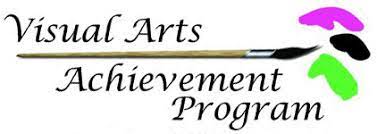 RULES AND REGULATIONS: Only District 1 schools (in Baldwin, Clarke, Conecuh, Escambia, Mobile, Monroe, and Washington Counties) are eligible to participate. Each entry must be submitted with this label printed and affixed to the back AND with an additional set of printed and cut labels to use on the gallery wall. Neatly cut cardstock is preferred, and labels must be typed. Only one entry per individual student will be eligible. All submitted artwork must be original and by the student. Each teacher may submit up to 7 entries total. The Competition Categories are as follows: Craft, Drawing, Painting, Sculpture, Photography/New Media, and Printmaking. Only one category is eligible per artwork submitted. Only students in Group I (Grades 6 – 8) and Group II (Grades 9 – 12) are eligible to participate. Teachers must also submit a typed inventory form. Email scramer@mobilearts.org for any assistance or questions. Artwork must be equipped to hang on a hook. PLEASE test your hangers at home before dropping off your work. Sawtooth hangers, keyholes and wires are acceptable.IMPORTANT DATES: Drop off dates are February 1st  and February 2nd from 11 a.m. to 5 p.m. Due to Mardi Gras parades, the gallery (located at 6 S. Joachim St.) will close at 4:00 p.m. on Thursday & Friday, February 8th & 9th, and remain closed through Tuesday, February 13th. The awards ceremony will take place on Sunday, February 25th from 1 to 3 p.m. at the gallery. Pick up will be Sunday, February 25th immediately following the awards ceremony. All work much be picked up on this day. LABELS:Student: ____________________________Grade:___________Title: ___________________________ Group (I or II):________Medium: __ __________________________________________ Teacher: __________________ School: ____________________ Competition Category (Select 1):        Craft                  Drawing               Painting                 Sculpture   Photography/New Media          Printmaking          Mixed MediaStudent: ____________________________Grade:___________Title: ___________________________ Group (I or II):________Medium: __ __________________________________________ Teacher: __________________ School: ____________________ Competition Category (Select 1):       Craft                  Drawing               Painting                 Sculpture   Photography/New Media          Printmaking          Mixed MediaStudent: ____________________________Grade:___________Title: ___________________________ Group (I or II):________Medium: __ __________________________________________ Teacher: __________________ School: ____________________ Competition Category (Select 1):       Craft                  Drawing               Painting                 Sculpture   Photography/New Media          Printmaking          Mixed MediaStudent: ____________________________Grade:___________Title: ___________________________ Group (I or II):________Medium: __ __________________________________________ Teacher: __________________ School: ____________________ Competition Category (Select 1):        Craft                  Drawing               Painting                 Sculpture   Photography/New Media          Printmaking          Mixed MediaStudent: ____________________________Grade:___________Title: ___________________________ Group (I or II):________Medium: __ __________________________________________ Teacher: __________________ School: ____________________ Competition Category (Select 1):        Craft                  Drawing               Painting                 Sculpture   Photography/New Media          Printmaking          Mixed MediaStudent: ____________________________Grade:___________Title: ___________________________ Group (I or II):________Medium: __ __________________________________________ Teacher: __________________ School: ____________________ Competition Category (Select 1):        Craft                  Drawing               Painting                 Sculpture   Photography/New Media          Printmaking          Mixed Media